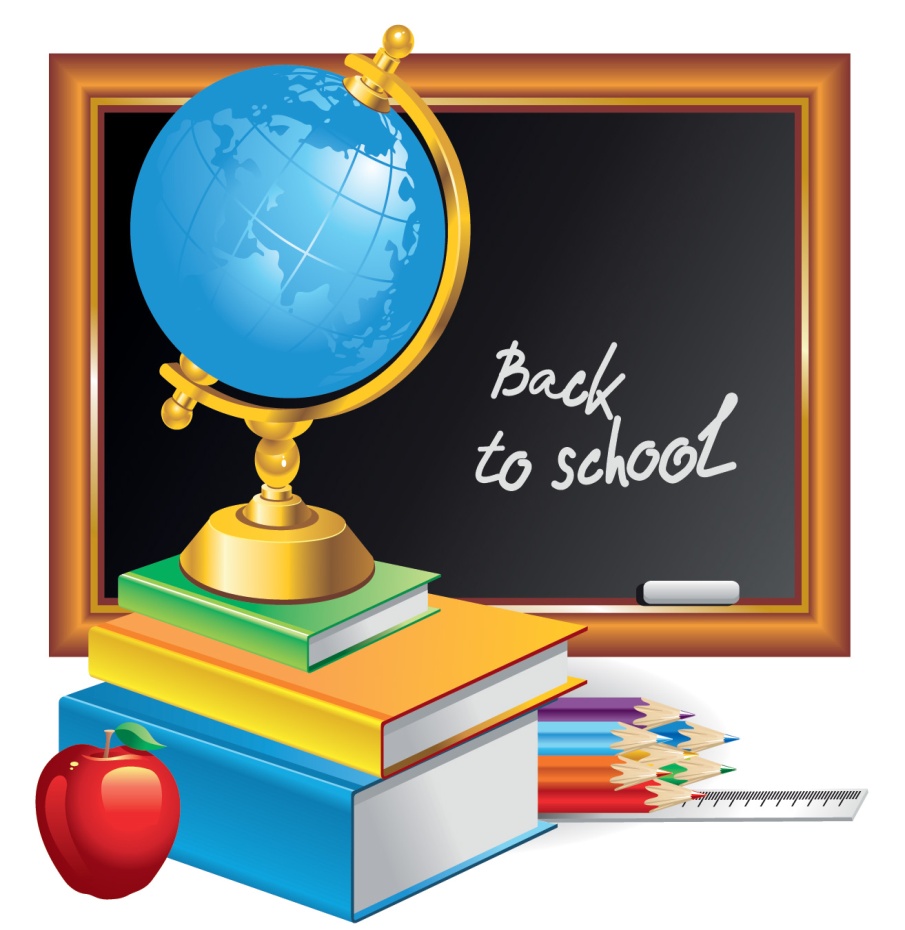 УМК «Школа России»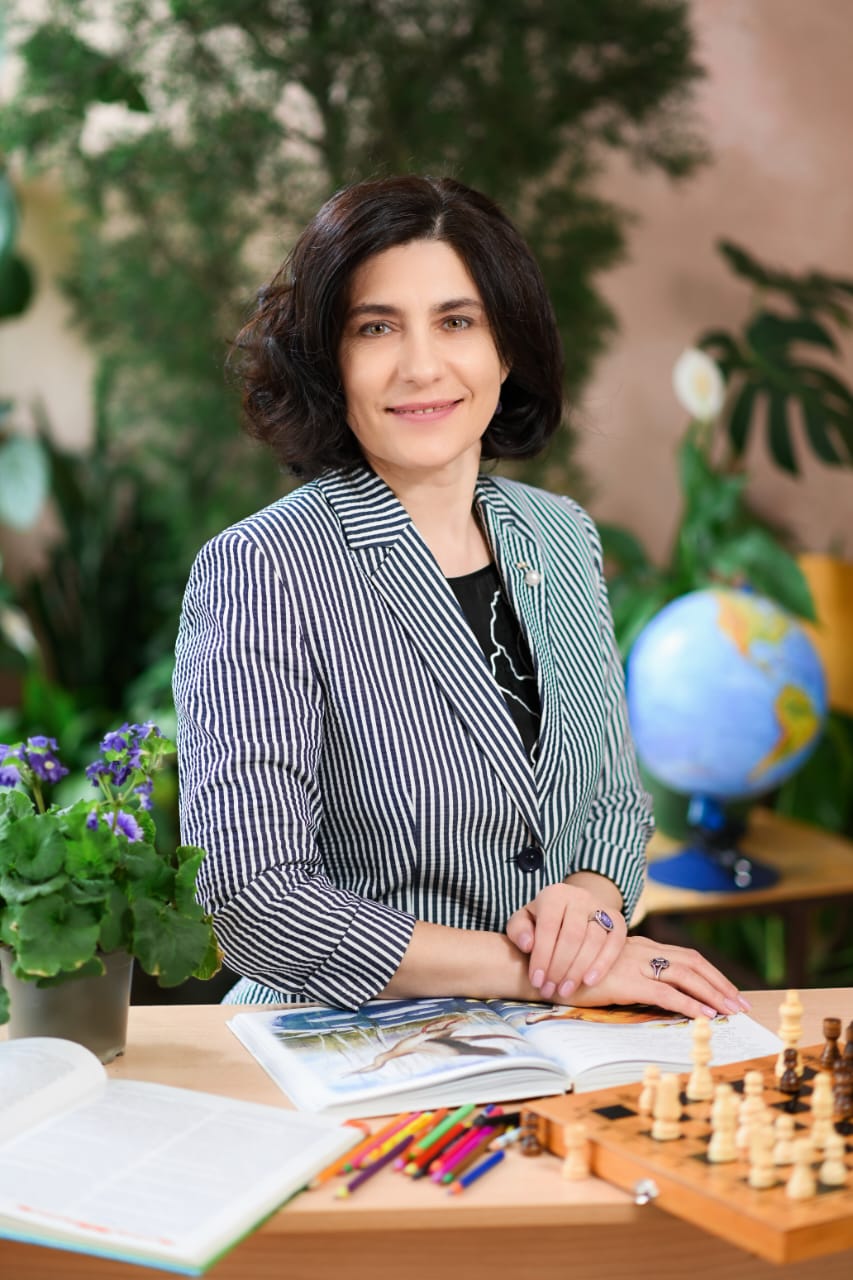     Владимирова      Елена Юрьевна    Владимирова      Елена Юрьевна    Владимирова      Елена Юрьевна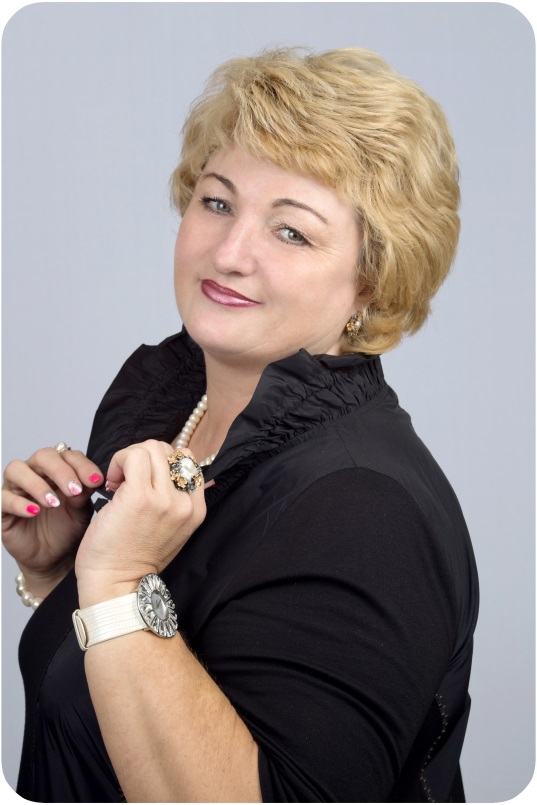 Кувшинова Елена ЕвгеньевнаКувшинова Елена ЕвгеньевнаКувшинова Елена ЕвгеньевнаМалыгина Елена АлександровнаМалыгина Елена АлександровнаМалыгина Елена Александровна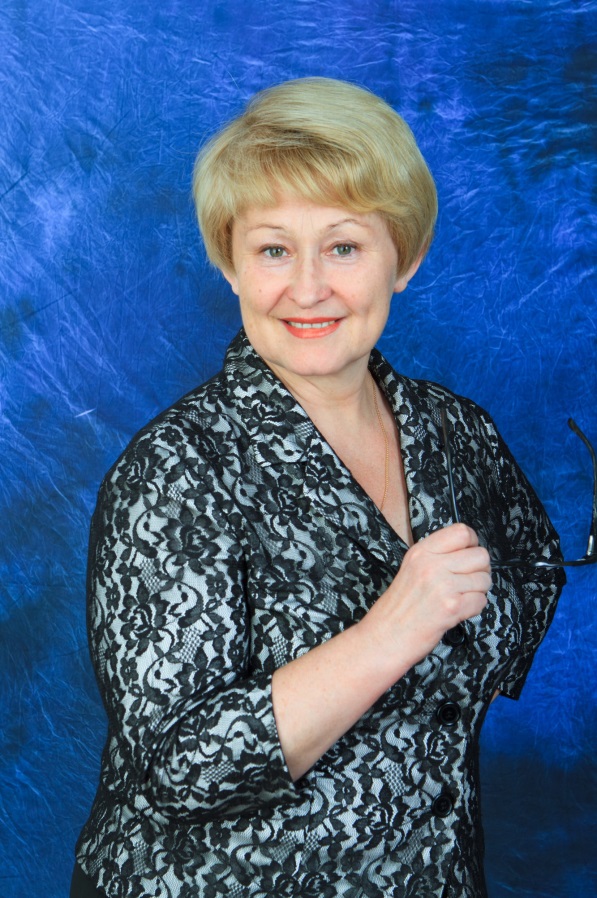 Некрасова Татьяна ТимофеевнаНекрасова Татьяна ТимофеевнаНекрасова Татьяна Тимофеевна